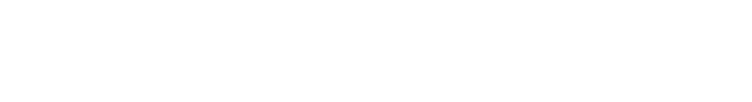 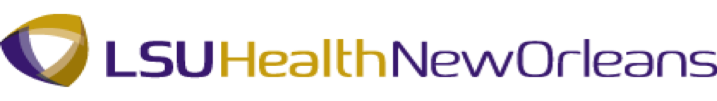 CURRICULUM VITAEPeter C. Krause, MDCurrent Title:Professor – ClinicalBusiness Address:LSU Health Science Center / School of Medicine in New Orleans Department of Orthopaedic Surgery2021 Perdido Street, 7TH FloorNew Orleans, LA 70112Business Telephone and Telefax:504-568-4680504-568-4466Education:Undergraduate  Harvard University Gordon Hall, Suite 108  25 Shattuck StreetBoston, MA 02115Degree:  B.A., Magna Cum Laude, 6/1990Graduate/MedicalStanford University School of Medicine 300 Pasteur DriveRM S102, MC:  5110Stanford, CA 94305Degree:  Doctor of Medicine, 6/1996InternshipOrthopaedic SurgeryState University of New York (SUNY) Downstate Medical Center450 Clarkson AvenueBrooklyn, NY 11203 7/1996 – 6/1997ResidencyOrthopaedic SurgeryState University of New York (SUNY) Downstate Medical Center450 Clarkson AvenueBrooklyn, NY 11203 7/1997 – 6/2001Education (cont):Fellowship – Orthopaedic TraumaDetroit Receiving Hospital and University Health Center 4201 Saint Antoine StreetDetroit, MI 48201 08/2001 – 8/2002Fellowship director: Berton Moed, MDCertification:American Board of Orthopaedic Surgery 400 Silver Cedar StreetChapel Hill, SC 27514Effective dates:  7/11/2004 – 12/31/2014 Recertification dates:  01/01/2015 – 12/31/2024Recertification dates:  01/01/2025 – 12/31/2034Academic, Professional, and Research Appointments: Professional and Academic Appointments:Assistant Professor – Clinical Orthopaedics, LSUHSCNew Orleans, LA	9/2002 – 8/2006Gratis – Clinical Assistant Professor Orthopaedics, LSUHSCNew Orleans, LA	8/2006 – 7/2007Staff Surgeon, Inova Fairfax Hospital, Falls Church, VA		 9/2006 – 6/2007 Assistant Professor – Clinical OrthopaedicsLSUHSC, New Orleans, LA	7/2007 – 6/30/2011 Director, Orthopaedic Trauma, University Medical Center (UMC) (formerly LSU Interim Hospital) New Orleans, LA	7/2007 – PresentResidency Director, Dept. of Orthopaedic SurgeryLSUHSC, New Orleans, LA	1/2008 – 6/2014 Associate Professor – Clinical Orthopaedics, LSUHSCNew Orleans, LA	7/1/2011 – PresentVice-Chairman, LSUHSC New Orleans, LA	1/2014 – Present The Elaine A Dore Endowed Chair for Orthopaedics		4/2017 – Present Professor – Clinical Orthopaedics, LSUHSCNew Orleans, LA	7/1/2019 – PresentCurrent Hospital Privileges:Ochsner Medical Center, Kenner, LA			09/2002 – Present (Active) University Medical Center, New Orleans, LA		09/2002 – Present (Active) Children’s Hospital – Main Campus, New Orleans, LA	09/2002 – Present (Active) Membership in Professional Organizations:Louisiana Orthopaedic Association (2003)Fellow, American Academic of Orthopaedic Surgeons (2006) Orthopaedic Trauma Association (2008)American Orthopaedic Association (2009-2021)Awards and Honors:Harvard College and John Harvard Scholarships, 1985-1990 Stanford Medical Scholar Award, 1992 – 1994The Ronald J. Rooney Resident Teaching Award, 2010 Selected as a Castle Connolly “Top Doctor” in 2013 - 2022RESEARCH AND SCHOLARSHIPIRB/Grants/Contracts:Non-funded applications:IRB# 6905:  CT Angio Evaluation of the Medial Femoral Circumflex Vessel Approval period 11/21/2007 – 11/20/2008. Completed.IRB# 7299:  Subtrochanteric Femur Fracture as a Result from Penetrating Trauma Approval period 12/09/2009 – 12/08/2010. Completed.IRB # 7817:  Incidence and Outcomes of Gunshot Violence to the Forearm and Hand. Approval period 09/15/2011 – 09/14/2012. Completed.IRB # 7427:  Retrospective Review Looking at Efficacy of CT Scanning to Determine Ability to Detect Open Arthrotomies.Re-approval period 03/12/2012 – 03/11/2013. Completed.IRB # 7429:  Distal Tibial Nonunions Treated with Intramedullary Nailing. Re-approval period 02/04/2012 – 02/23/2013. Completed.Evaluation of Incidences of Heterotopic Ossification within the LSU Hospital System Post Trauma, Initial IRB approval date 19May15, Investigator. PI Dr. Vinod Dasa. CompletedIRB # 7967:  Evaluation of Diaphyseal Tibia Fractures Caused by Gunshot Wounds Approval period 05/11/2012 – 01/20/2017. CompletedIRB# 9911: Assessment of Outcomes for Gunshots to the Foot and Ankle at a Level 1 Trauma CenterPI: Krause, Peter MD On-goingIRB# 9364: Use of 3D CT Imaging to Optimize Placement of the LC2 Screw  PI: Krause, Peter MDCompletedNon-funded applications, cont:IRB# 9264: Impact of Surgical Wound Closure on Wound Complications After Ankle Fracture SurgeryPI: Krause, Peter MD CompletedIRB# 9487: OTA Ankle Closure Survey PI: Krause, Peter MDCompletedIRB# 9669: The Influence of Hepatitis C on Surgical Outcomes Following Lower Extremity Joint  ArthroplastyPI: Krause, Peter MD CompletedFunded:IRB# 7843: Evaluate Ultrasound in the Treatment of Tibial Fractures. Approved 12/13/2011. Investigator Site PI Dr. Melissa Gorman.  Completed.IRB# 7851: Assessment of Extreme Wound Bioburden at the Time of Definitive Wound Closure or Coverage: Correlation with Subsequent Post-Closure Deep Wound Infection (Bioburden Study). Re-Approved period 2012 – 2014. DOD award number W81XWH-09-2-0108, initial IRB approval 19Oct11, Site PI Dr. Krause. Completed.Proteomic analysis of trauma-induced heterotopic ossification formation, DOD Award number W81XWH-13-2-0097, initial IRB approval date 15May13, Investigator: PI Dr. Dasa. Completed.Improving Pain Management and Long Term Outcomes Following High Energy Orthopedic Trauma (Pain Study), DOD award number W81XWH-10-2-0090, initial IRB approval date 16July14, Site PI Dr. Krause. Completed.Streamlining Trauma Research Evaluation with Advanced Measurement: STREAM Study, Grant# 1R01AR064066, initial IRB approval date 18Dec14, Site PI Dr. Krause. Completed.Local Antibiotic Therapy to Reduce Infection after Operative Treatment of Fractures at High Risk of Infection: A Multicenter Randomized, Controlled Trial, DOD award number W81XWH-10-2- 0134, initial IRB approval date 21Jan15, Investigator: Site PI Dr. Lee. Completed.IRB# 9333: A revolutionary mechanism to support cutting-edge discoveries to prevent and treat degenerative hip disease. Irvin Cahen Research Grant, FY 2016-17.  PI: Mandi Lopez. Completed.Hugo St. Hilaire, MD, DDS, Charles Dupin, MD, Frank Lau, MD, Oren Tessler, MD, Radbeh Torabi, MD, Cruz Velasco-Gonzalez, PhD., Peter Krause, MD, Olivia Lee, MD, Ahmed Ibrahim, MD, PhD, and Angela (Yu-Wen) Chiu, MPH, “Limb Salvage through Tissue Engineering: A Novel Treatment Modality using Decellularized Human Amniotic Chorionic Membrane”. LSU Institutional Research Grant. IRB pending. Investigator: PI Dr. St. Hilaire.Journal Publications: Refereed: Accepted/Published:Seo JS, Krause PC, McMahon TA. Negative developed tension in rapidly shorteningwhole frog muscle. Journal of Muscle Research and Cell Motility 1994; 15: 59-68.Krause PC, Choi, JS, McMahon TA. The force-velocity curve in passive whole muscle is asymmetric about zero velocity. Journal of Biomechanics 1995; 28: 1035-1043.Krause PC, Whatley AN, Mautner JF. A Technique for Nailing Severely Shortened and Displaced Tibia Fractures. Journal of Orthopaedic Trauma. 22(2):138-141, February 2008.Duchesne JC, Bharmal HM, Dini AA, Islam T, Schmieg RE Jr, Simmons JD, Wahl GM, Davis JA Jr, Krause PC, McSwain NE Jr. Open-book pelvic fractures with perineal open wounds: a signif- icant morbid combination. Am Surg. 2009 Dec;75(12):1227-33.Russo R, Fury M, Accardo S, Krause PC. Economic and Educational Impact of Firearm-Related Injury on an Urban Trauma Center.  Orthopedics. 2016 Jan 6:1-5. PMID: 26730690.Bliss RL, Mora AM, Krause PC. Does Insurance Status Affect the Management of Acute Clavicle Fractures? J Orthop Trauma. 2016;30(5):269-72.  PMID: 26618664,Cefalu CA, Royals TP, Krause, PC. Descending Geniculate Artery Pseudoaneurysm Following Tibial Plateau Fracture. Orthopaedics. Oct 31 2016: PMID: 27798715 DOI: 10.3928/01477447- 20161026-01.Hymel A, Asturias S, Zhao F, Bliss R, Moran T, Marshall RH, Benjamin E, Phelan HA, Krause PC, Marecek GS, Leonardi C, Stuke L, Hunt JP, Mooney JL.. Selective vs Nonselective Embolization vs No Embolization in Pelvic Trauma: A Multicenter Retrospective Cohort Study. J Trauma Acute Care Surg. 2017; PMID: 28463936.Martin EC, Qureshi AT, Llamas CB, Boos EC, King AG, Krause PC, Lee OC, Dasa V, Freitas MA, Forsberg JA, Elster EA, Davis TA, Gimble JM. Trauma induced heterotopic ossification patient serum alters mitogen activated protein kinase signaling in adipose stem cells.J Cell Physiol. 2018 Sep;233(9):7035-7044.doi: 10.1002/jcp.26504.Collinge CA, Attum B, Lebus GF, Tornetta P 3rd, Obremskey W, Ahn J, Mirick G, Schmidt A, Spitler C, Coles C, Krause P.  Acute Compartment Syndrome: An Expert Survey of Orthopaedic Trauma Association Members.  Orthopaedic Trauma Association’s Evidence-based Quality and Value Committee. J Orthop Trauma. 2018 May;32(5):e181-e184. doi: 10.1097/BOT.0000000000001128.Coles CP, Tornetta III P, Obremskey WT, Spitler CA, Ahn J, Mirick G, Krause P, Nana A, Rodriguez-Buitrago A, et al.  Ankle Fractures:  An Expert Survey of Orthopaedic Trauma (OTA) Members and Evidence-Based Treatment Recommendations.  J Orthop Trauma 2019 July 25 doi: 10.1097/BOT.0000000000001503Koh J, Tornetta P, Walker B, Jones C, Sharmaa T, Sems S, Ringenbach K, Boateng H, Bellevue K, Firoozabadi R, Spitler C, Saxena S, Cannada L, Borade A, Horwitz D, Buck JS, Bosse M, Westberg JR, Schmidt A, Kempton L, Newcomb E, Marcantonio A, Delarosa M, Krause P, Gude- man A, Mullis B, Alhoukail A, Leighton R, Cortez A, Morshed S, Tieszer C, Sanders D, Patel S, Mir HR. What is the real rate of radial nerve injury after humeral nonunion surgery? J Orthop Trauma. 2020;34(8):441-446.Dashe, J., B. Murray, K. Grott, B. Mullis, K. Bellevue, R. Firoozabadi, H. Kempegowda, D. Horwitz,P. Fontenot, S. Patel, H. Mir, J. Ruder, M. Bosse, J. Westbe, B. Sandberg, K. Bramlett, A. Mar- cantonio, A. Sadauskas, L. Cannada, A. Goodwin, A. Miller, S. Klatman, M. Fox, P. Krause. P. Tornetta.Henry Vs. Thompson Approach for Fixation of Proximal Third Radial Shaft Fractures: A Multicenter Study. J Orthop Trauma. 2020 Feb;34(2):108-112.Shahien AA, Sullivan M, Firoozabadi R, Lu K, Cannada L, Timmel M, Ali A, Bramlett K, Mar- cantonio A, Flynn M, Vallier H, Nicolay R, Mullis B, Goodwin A, Miller A, Krause P, Mir HR, Tor- netta P 3rd. Combined Orthopaedic and Vascular Injuries with Ischemia: A Multicenter Analysis. J Orthop Trauma. 2021 Jan 21. doi: 10.1097/BOT.0000000000002067. PMID: 33512862Kuripla C, Tornetta P 3rd, Foote CJ, Koh J, Sems A, Shamaa T, Vallier H, Sorg D, Mir HR, Streufert B, Spitler C, Mullis B, McGowan B, Weinlein J, Cannada L, Charlu J, Wagstrom E, Westberg J, Morshed S, Cortez A, Krause P, Marcantonio A, Soles G, Lipof J. Timing of Flap Coverage With Respect to Definitive Fixation in Open Tibia Fractures. J Orthop Trauma. 2021 Aug 1;35(8):430-436. doi: 10.1097/BOT.0000000000002033. PMID: 34267149Salomon B, Dasa V, Krause PC, Hall L, Chapple AG. Hospital Length of Stay Is Associated With Increased Likelihood for Venous Thromboembolism After Total Joint Arthroplasty. Arthroplasty Today. 2021 Feb 24;8:254-257.e1. doi: 10.1016/j.artd.2020.12.025. eCollection 2021 Apr. PMID: 34095400Veltre DR, Tornetta P 3rd, Krause P, George MP, Vallier H, Nguyen MP, Reich MS, Cannada L, Eng M, Miller AN, Goodwin A, Mir HR, Clark C, Sandberg B, Westberg JR, Mullis BH, Behrens JP, Firoozabadi R. Gunshot Fractures of the Forearm: A Multicenter Evaluation.J Orthop Trauma. 2021 Apr 2. doi: 10.1097/BOT.0000000000002056.    PMID: 33813542Major Extremity Trauma Research Consortium (METRC), O'Toole RV, Joshi M, Carlini AR, Mur- ray CK, Allen LE, Huang Y, Scharfstein DO, O'Hara NN, Gary JL, Bosse MJ, Castillo RC, Bishop JA, Weaver MJ, Firoozabadi R, Hsu JR, Karunakar MA, Seymour RB, Sims SH, Churchill C, Brennan ML, Gonzales G, Reilly RM, Zura RD, Howes CR, Mir HR, Wagstrom EA, Westberg J, Gaski GE, Kempton LB, Natoli RM, Sorkin AT, Virkus WW, Hill LC, Hymes RA, Holzman M, Ma- lekzadeh AS, Schulman JE, Ramsey L, Cuff JAN, Haaser S, Osgood GM, Shafiq B, Laljani V, Lee OC, Krause PC, Rowe CJ, Hilliard CL, Morandi MM, Mullins A, Achor TS, Choo AM, Munz JW, Boutte SJ, Vallier HA, Breslin MA, Frisch HM, Kaufman AM, Large TM, LeCroy CM, RiggsbeeC, Smith CS, Crickard CV, Phieffer LS, Sheridan E, Jones CB, Sietsema DL, Reid JS, Ringen- bach K, Hayda R, Evans AR, Crisco MJ, Rivera JC, Osborn PM, Kimmel J, Stawicki SP, Nwa- chuku CO, Wojda TR, Rehman S, Donnelly JM, Caroom C, Jenkins MD, Boulton CL, Costales TG, LeBrun CT, Manson TT, Mascarenhas DC, Nascone JW, Pollak AN, Sciadini MF, Slobogean GP, Berger PZ, Connelly DW, Degani Y, Howe AL, Marinos DP, Montalvo RN, Reahl GB, Schoon- over CD, Schroder LK, Vang S, Bergin PF, Graves ML, Russell GV, Spitler CA, Hydrick JM, Teague D, Ertl W, Hickerson LE, Moloney GB, Weinlein JC, Zelle BA, Agarwal A, Karia RA, Sathy AK, Au B, Maroto M, Sanders D, Higgins TF, Haller JM, Rothberg DL, Weiss DB, Yarboro SR, McVey ED, Lester-Ballard V, Goodspeed D, Lang GJ, Whiting PS, Siy AB, Obremskey WT, Ja- hangir AA, Attum B, Burgos EJ, Molina CS, Rodriguez-Buitrago A, Gajari V, Trochez KM, Halvor- son JJ, Miller AN, Goodman JB, Holden MB, McAndrew CM, Gardner MJ, Ricci WM, Spraggs- Hughes A, Collins SC, Taylor TJ, Zadnik M. Effect of Intrawound Vancomycin Powder in Operatively Treated High-risk Tibia Fractures: A Ran- domized Clinical Trial. JAMA Surg. 2021 May 1;156(5):e207259. doi: 10.1001/ja- masurg.2020.7259. Epub 2021 May 12. PMID: 33760010Keil LG, Mullis BH, Iii PT, Alley MC, Olszewski NP, Wheeler JA, von Kaeppler EP, Morshed S, Matar RN, Archdeacon MT, Smith TW, Miller AN, Horwitz DS, Baig MS, Telgheder ZL, Azer E, Manzano GW, Vallier HA, Barnett SA, Krause PC, Bornes TD, Ricci WM, Dunne PJ, Yarboro SR, Ment AJ, Marcantonio AJ, Alqudhaya RS, Leighton RK, Ostrum RF. Proximal tibia fracture dislocations: Management and outcomes of a severe and under-recognized injury. Injury. 2021 Sep 23:S0020-1383(21)00809-3. doi: 10.1016/j.injury.2021.09.035. Epub ahead of print. PMID: 34602250.Salomon B, Krause PC, Dasa V, Shi L, Jones D, Chapple AG. The Impact of Hepatitis C and Liver Disease on Risk of Complications After Total Hip and Knee Arthroplasty: Analysis of Admin- istrative Data From Louisiana and Texas. Arthroplasty Today. 2021 Feb 2;7:200-207. doi: 10.1016/j.artd.2020.12.016. eCollection 2021 Feb.PMID: 33553550.Lukas G. Keil, Brian H. Mullis, Paul Tornetta III, Maxwell C. Alley, Nathan P. Olszewski, Jonathan A. Wheeler, Ericka P. von Kaeppler, Saam Morshed, Robert N. Matar, Michael T. Archdeacon, Tyler W. Smith, Anna N. Miller, Daniel S. Horwitz, Mirza Shahid Baig, Zachary L. Telgheder, Emil Azer, Givenchy W. Manzano, Heather A. Vallier, Scott A. Barnett, Peter C. Krause, Troy D. Bornes, William M. Ricci, Patrick J. Dunne, Seth R. Yarboro, Alexander J. Ment, Andrew J. Marcantonio, Rashed S. Alqudhaya, Ross K. Leighton, Robert F. Ostrum.  Proximal tibia fracture dislocations:  Management and outcomes of a severe and under-recognized injury.  Injury, 17 September 2021. https://doi.org/10.1016/j.injury.2021.09.035Hao KA, Patch DA, Reed LA, Spitler CA, Horneff JG, Ahn J, Strelzow JA, Herbert-Davies J, Little MTM, Krause PC, Johnson JP, King JJ. Factors Influencing Surgical Management of Proximal Humerus Fractures: Do Shoulder and Trauma Surgeons Differ? J Shoulder Elbow Surg. 2021 Dec 29:S1058-2746(21)00864-8. doi: 10.1016/j.jse.2021.11.016. Epub ahead of print. PMID: 34973423. Amy N. Bronstone, PhD, Claudia Leonardi, PhD, Tara Kubilay, BA, Daniel S. Plessl, MD, Peter J. Moreale, MD, Gregory M. Tortorich, MD, Peter C. Krause, MD.  Dramatic Reduction in Opioid Prescribing for Common Outpatient Orthopaedic Lower Extremity Surgical Procedures at a Louisiana University-Based Safety-Net Hospital After Enactment of Opioid-Limiting State Legistation.  J Am Acad Orthop Surg 2022; 30:e4-5-e414, DOI: 10.5435/JaaOS-D21-00390; February 1, 2022, Vol 3, No.3. William L. Shelton, MD, Peter C. Krause, MD, Rabun Fox, MD, Mallory Lowe, Laura DeLatin, Claudia Leonardi, PhD, Anna N. Miller, MD, Clay Spitler, MD, Brian Mullis, MD, Jonathan Savakus, MD, Kevin Purcell, MD, Justin Tilan, MD, Heather Vallier, MD, Emily Wichern.  Risk of Infection Following Gunshot Wound Fractures to the Foot and Ankle:  A Multicenter Retrospective Study. The Journal of Foot and Ankle Surgery (2002), doi: https://doi.org/10.1053/j.fas.2002.03.011. David A. Patch, MD, Logan A. Reed, BS, Kevin A. Hao, BS, Joseph J. King, MD, Scott G. Kaar, MD, MBA, John G. Horneff, MD, Jaimo Ahn, MD, PhD, Jason A. Strelzow, MD, Jonah Hebert-Davis, MD, Milton T.M. Little, MD, Peter C. Krause, MD, Joseph P. Johnson, MD, Clay A. Spitler, MD.  Understanding Postoperative Rehabilitation Preferences in Operatively Managed Proximal Humerus Fractures:  Do Trauma and Shoulder Surgeons Differ?  Journal of Shoulder and Elbow Surgery.  (2022) 31, 1106-1114.  Kevin A. Hao, BSa,, David A. Patch,MDb Logan A. Reed BSb Clay A. Spitler, MDb John G. Hornef, MDc Jaimo Ahn, MD, PhDd,Jason A. Strelzow, MDe Jonah,Hebert-Davies,MDf,  Milton T.M.Little,MDg,Peter C. Krause,MDh,Joey P.Johnson, MDb, Joseph J. King, MDi  Factors influencing surgical management of proximal humerus fractures: do shoulder and trauma surgeons differ? Journal of Shoulder and Elbow Surgery, Vol. 31, Issue 6, June 2022.  Stefan Sarkovich, BS, Andrew Chapple, PhD, Vinod Dasa, MD, Peter Krause, MD.  Comparison of Premium Technology Utilization in Total Hip Arthroplasty Between Safety-net Hospitals and Non-safety-net Hospitals, Journal of the American Academy of Orthopaedic Surgeons, PMID: 35947828 DOI: 10.5435/JAAOS-D-22-00376Katelynn Donnelly, MS, Hannah Theriot, BS, John Bourgeois, MPH, Andrew C. Chapple, PhD, Peter C. Krause, MD, Vinod Dasa, MD.  Lack of Demographic Information in THA/TKA Randomized Controlled Trial Publications, Journal of Arthroplasty, https://www.sciendirect.com/science/article/pii/SO883540322009275/ https://doi.org/10.1016/j.arth.2022.10.008.  Acute Lower Extremity Fracture Management in Chronic Spinal Cord InjuryCarbone, L.D. MD1,2; Ahn, J. MD, PhD3; Adler, R.A. MD4,5; Cervinka, T. MD6; Craven, C. MD7,8; Geerts, W. MD9; Hsu, J.R. MD10; Huang, D. MD11,12; Karunakar, M.A. MD10; Kiratli, B.J. PhD13; Krause, P.C. MD14; Morse, L.R. DO15; Mirick Mueller, G.E. MD16,17; Nana, A. MD18; Rogers, E. PT19; Rivera, J.C. MD14; Spitler, C. MD20; Weaver, F.M. PhD21,22; Obremskey, W. MD, MPH, MMHC23,a  Acute Lower Extremity Fracture Management in Chronic Spinal Cord Injury.JBJS Open Access 7(4):e21.00152, October-December 2022. | DOI: 10.2106/JBJS.OA.21.00152Non-refereed:Krause PC, Braud, JL, Whatley, JM. Total Hip Arthroplasty after Previous Fracture Surgery. Orthopedic Clinics of North America 46(2):  193-219, April 2015.Jennifer Simkin PhD, Amy Bronstone PhD, Andrew Chapple PhD, Carter Clement, MD, MBA, Anna Cohen-Rosenblum MD, Malwina Czarny-Ratajczak PhD, Vinod Dasa, MD, Colette Hilliard MS, Andrew King MD, Peter Krause MD, Luis Marrero PhD, Robert Maupin MD, Kimberlee Mix PhD, Martin J. Ronis PhD, Mimi C Sammarco PhD, Edward J. Trapido ScD, Robert Zura MD, R. Grant Steen PhD.  Letter to the Editor:  Editorial: Beware of Studies Claiming that Social Factors are “Independently Associated” with Biological Complications of Surgery, Clin Orthop Relat Res (2019) 00:1-3 DOI 10.1097/CORR.0000000000001029.Krause PC, Grant SA, Perez E, Starr AJ, Taitsman LA, Steen RG, Zura R. Letter to the Editor on: 'Iatrogenic peroneal nerve palsy rates secondary to open reduction internal fixation for tibial plat- eau fractures using an intra-operative distractor'. J Orthop Trauma. 2020 Sep 9. doi: 10.1097/BOT.0000000000001963. Epub ahead of print. PMID: 32925450.Corporate Authorship:O’Toole RV, Joshi M, Carlini AR, et al. Local Antibiotic Therapy to Reduce Infection After Operative Treatment of Fractures at High Risk of Infection: A Multicenter, Randomized, Controlled Trial (VANCO Study). J Orthop Trauma. 2017;31 Suppl 1:S18-S24. (Corporate Author).Bosse MJ, Murray CK, Carlini AR, et al. Assessment of Severe Extremity Wound Bioburden at the Time of Definitive Wound Closure or Coverage: Correlation With Subsequent PostclosureDeep Wound Infection (Bioburden Study). J Orthop Trauma. 2017;31 Suppl 1:S3-S9. (Corporate Author).Gitajn IL, Reider L, Scharfstein DO, OʼToole RV, Bosse MJ, Castillo RC, Jevsevar DS, Pollak AN; METRC. Variability in Discharge Disposition Across US Trauma Centers After Treatment for High-Energy Lower Extremity Injuries. J Orthop Trauma. 2020 Mar;34(3):e78-e85. doi: 10.1097/BOT.0000000000001657.PMID: 31868766Book Chapters:Krause PC and Tankson CJ. Osteomyelitis/Infected Prosthetic Devices. Book Chapter  in Infectious Diseases: Emergency Department Diagnosis & Management. Ed. Slaven, Stone and Lopez.  McGraw-Hill, 2007.Krause PC, Gorman MA, and Wax, BL. Patella Fractures. Book Chapter in Contemporary Surgical Management of Fractures and Complications, editors Drs. Ilyas and Rehman.Jaypee, 2013.Krause PC, Kahn M, and Zura R. Anterior Column and Wall Acetabular Fixation in Hip Surgery: Tricks of the Trade. editor Allston Stubbs. In preparation.Cohen-Rosenblum A, Barnett SA, Dewitz R, Melton SJ, Figuero JE II, Krause PC, Dasa V. Prosthetic Septic Arthritis:  Etiology Clinical Aspects and Management in Infections and Rheumatic Diseases, SpringerLink: 2019,  pp 63-73.Presentations:Percutaneous Superior Ramus Fixation: A Cadaver Study. Presented at SUNY Downstate Research Day, 5/2001.Discussant for Orthopaedic Presentations at American College of Surgeons, New Orleans, LA, 10/2007.The Efficacy of CT Scanning in the Diagnosis of Traumatic Knee Arthrotomies. Robert Easton, MD, Jeff Witty, MD, Jared Braud MD, Peter C. Krause, MD. Louisiana State University Health Sciences Center, Annual Resident Research Day, June 2010. Presented by Robert Easton, MD.Peritrochanteric Femur Fractures as a Result of Gunshot Wounds. Judson Penton, M.D., Margaret Rigamer, M.S., Corey Majors, M.S., Kevin Riché, M.D., and Peter C. Krause, MD. Louisiana State University Health Sciences Center, Annual Resident Research Day, June 2010. Presented by Judson Penton, MD.Does Insurance Status Affect the Management of Acute Clavicle Fractures? Presented at the Orthopedic Trauma Association in Tampa, FL, 10/18/2014 by Ryan Bliss MD, Arthur Mora MD, and Peter Krause MD; presented by Ryan Bliss MD.Comparison of the Henry versus Thompson Approaches for Fixation of Proximal Radial Shaft Fractures: A Multicenter Study, presented by Jesse Dashe MD et al. Orthopedic Trauma Association in National Harbor, MD 10/7/2016. (Peter Krause MD, contributor).Combined Orthopaedic and Vascular Injuries: A Multicenter Analysis presented at Orthopedic Trauma Association in National Harbor, MD 10/8/2016 by Amir Shahien MD et al. (Peter Krause MD, contributor).Gun Shot Fractures of the Forearm Are Bad Actors presented at the American Society for Surgery of the Hand in Austin, TX in September 2016 by David Veltre et al. (Peter Krause, contributor).Gun Shot Fractures of the Forearm Are Bad Actors presented at the Orthopedic Trauma Association in National Harbor, MD October 20, 2016 by David Veltre et al. (Peter Krause, contributor).Use of 3D CT Imaging to Optimize Placement of the LC2 Screw by Tyler M. Scott, Peter Krause, David Smith, Raman Danrad. Presented at the Louisiana State University Orthopedic Medical Research Day, New Orleans, LA, 12/09/2016 by Tyler Scott.Paul Tornetta, III, MD; Justin Koh, MD; Clifford B. Jones, MD; J. Brock Walker, MD; Andrew Sems, MD; Sharul Saxena; Henry Aidoo Boateng, MD; Kathleen Ringenbach, PhD; Clay Spitler, MD; Hassan R. Mir, MD; Shaan Patel; Reza Firoozabadi, MD; Kate Bellevue, MD; Daniel S. Horwitz, MD; Lisa    K.    Cannada,    MD;    Michael    Bosse,    MD;    J.    Stewart     Buck,     MD; Jerald Westberg, BA; Andrew H. Schmidt, MD; Laurence B. Kempton, MD; Andrew J. Marcantonio, DO; Peter Carl Krause, MD; Matthew Delarosa, MD; Tayseer Shamaa, MD; Brian H. Mullis, MD; Andrew Gudeman;Ross K. Leighton, MD; Amro Alhoukail, MD; Saam Morshed, MD, PhD; Abigail Cortez, BA; David W. Sanders, MD; Christina Tieszer, BSc. Radial Nerve Injury and Recovery After Humeral Nonunion Surgery. Presented at the 2017 Orthopaedic Trauma Association annual meeting, Vancouver, BC, October 11-14, 2017 presented by Dr. Tornetta.Paul Tornetta, III, MD; Casey Kuripla, MD; Justin Koh, MD; Andrew Sems, MD; Tayseer Shamaa; Hassan R. Mir, MD; Benjamin D. Streufert; Clay Spitler, MD; Heather A. Vallier, MD; Debi Sorg; Brian H. Mullis, MD; Brian McGowan; John C. Weinlein, MD; Lisa K. Cannada, MD; Jonathan Charlu; Jerald Westberg, BA; Emily Wagstrom; Saam Morshed, MD, PhD; Abigail Cortez, BA; Peter C. Krause, MD; Andrew J. Marcantonio, DO; Gillian Soles, MD; Jason Lipof, MD. Timing of Definitive Fixation with Respect to Flap Coverage in Open Tibia Fractures. Presented at the 2017 Orthopaedic Trauma Association annual meeting, Vancouver, BC, October 11-14, 2017. presented by Dr. Tornetta.Symposium 7: Trauma - Surviving the Night: Trauma Management in the Acute and Post- Acute Period / Moderator: James Hlavacek, MDPanel: Paul B. Gladden, MD; Peter C. Krause, MD; Olivia C. Lee, MD; James Mautner, MD; Kevin B. Riche, MD; John M. Whatley, MD;, 2018 Louisiana Orthopaedic Association annual meeting., New Orleans, LA, February 2-3, 2018.Justin M. David; Gregory Benes; Vinod Dasa; Peter Krause; Deryk Jones; Lauren Leslie; Andrew G. Chapple. Timing Of Systemic Glucocorticoid Administration Increases Repeat Fracture Risk / 2022 Orthopaedic Research Society, February 4-8, 2022, Tampa, FL. Presented by Justin David.G Benes, V Dasa, PC Krause, D Jones, L Leslie, AG Chapple. “Disparities in Elective and Nonelective Total Hip Arthroplasty”. Podium presentation at Orthopaedic Summit 2022 Annual Meeting. Boston, MA. September 23, 2022.Posters:Percutaneous Retrograde Placement of Superior Ramus Screws: A Cadaver Study presented at the Orthopedic Trauma Association Minneapolis, MI, October, 2012, by Krause PC, Militano UP, and Cancio J.Pelvic Angioembolization: How Far Down the Rabbit Hole, American Association for the Surgery of Trauma, 75th Annual Meeting and Clinical Congress of Acute Care Surgery to be held in Waikoloa, HI, September 14 - 17, 2016 by Moran T, Hymel A, Asturias S, Zhao F, & Bliss, Ryan & Marshall R, Benjamin E, Phelan H, Krause P, Hunt J, Mooney J (2016). Pelvic embolization: How far down the rabbit hole?. Use of 3D CT Imaging to Optimize Placement of the LC2 Screw presented at the Louisiana Or- thopedic Association Annual Meeting February 2017 by Tyler M. Scott, Peter Krause, David Smith, Raman Danrad.Outcomes of Gunshot Wounds to the Foot and Ankle:  A Multicenter Study with 264 Patients, Presented at the 2019 Orthopaedic Trauma Association meeting, Denver, CO, September 26 – 28, 2019, by Shelton WI, Fox R, Klatman S, Lowe M, DeLatin L, Leonardi C, Krause PC, Miller A, Spitler C, Mullis B, Vallier H, Tilan J, Savakus J, and Wichern E.Exploring Disparities In Screening And Treatment For Osteoporosis In Patients With Hip Fractures, Presenting at the 2021 ORS Virtual Annual Meeting, February 12-16, 2021 by : Gregory Benes; Justin David; Molly Synowicz; Alex Betech; Andrew G. Chapple; Peter C. Krause; Vinod Dasa; Deryk Jones; Lauren Hall; Robert Galagan. Cleveland, E., R. Crabb, S. Kishner, and P. Krause. 2021. A unique case of post traumatic het- erotopic ossification in the adductor longus muscle following open reduction and internal fixation of the pubic symphysis. Poster presented at the Physiatry 2021 Annual Virtual Meeting. February 1-5, 2021.Keil LG, Mullis BH, Tornetta P III, Alley MC, Olszewski NP, Wheeler JA, von Kaeppler EP, Morshed S, Matar RN, Archdeacon MT, Smith TW, Miller AN, Horwitz DS, Baig MS, Telgheder ZL, Azer E, Manzano GW, Vallier HA, Barnett SA, Krause PC, Bornes TD, Ricci WM, Dunne PJ, Yarboro SR, Ment AJ, Marcantonio AJ, Alqudhaya RS, Leighton RK, Ostrum RF. Proximal Tibia Fracture Dislocations: Management and Outcomes of a Severe and Under-Recognized Injury. Poster presentation at: American Academy of Orthopaedic Surgeons (AAOS) Annual Meeting; 2021 Aug 31 - Sept 4; San Diego, CA.Poster Session#: PS1-039Poster Category:  Hip & Knee Arthroplasty – ClinicalPoster #772Poster Title:  Disparities Associated with Total Joint Arthroplasty Transfusion Rates.  Authors:  Shelby Meckstroth; Andrew G. Chapple; Peter Krause; Deryk Jones; Lauren Leslie; Vinod Dasa. 2023 ORS Annual Meeting, February 10-14, 2023, Dallas, TX. Poster Session#: PS2-102Poster Category:  Clinical Research – Big Data Research Poster Category #: 1462Poster Title:  Examining National Trends in Elective and Nonelective Total Hip Arthroplasty.  Authors:  Gregory Benes; Vinod Dasa, Peter C. Krause; Andrew G. Chapple.  2023 ORS Annual Meeting, February 10-14, 2023, Dallas, TX.Poster Session#: PS2-121Poster Category:  Hip & Knee Arthroplasty – Clinical Outcomes Poster Category #: 1629Poster Title:  Determinants of Opioid Usage Following Inpatient Versus Outpatient Total Joint Arthroplasty.  Authors:  Ankur Khanna; Peter C. Krause; Vinod Dasa; Lauren Leslie, Deryk G. Jones; Andrew G. Chapple.  2023 ORS Annual Meeting, February 10-14, 2023, Dallas, TX.Scientific Exhibits:Mass Casualty in Orthopaedics: From Planning to Management – Is Your Department Ready? Katharine Harper, Courtney Quinn, Edward Rodriguez, Peter Krause, Christopher Born, Saqib Rehman presented at the American Academy of  Orthopaedic Surgeons, March 14-18, 2017.Academic Acknowledgements:Jesse Dashe MD, Brett Murray MD, Paul Tornetta III MD, Kelly M. Grott MD, Brian Mullis MD, Kate D Bellevue MD, Reza Firoozabadi MD, Harish Kempegowda MD, Daniel S Horwitz MD, Shaan Patel MD, Philip B Fontenot MD, Hassan Mir MD, John A Rudder MD, Michael J Bosse MD, Benjamin Sandberg MD, Jerald Westberg BA, Kasey J Bramlett PA-C, Andrew J Marcantonio DO, Alex J Sadauskas BS, Lisa K Cannada MD, Alexandra Goodwin MD, Anna M Miller MD, M Patricia Fox MD, Samuel H Klatman MD. Henry Versus Thompson Approach for Fixation of Proximal Third Radial Shaft Fractures: A Multicenter Study.Hageman MG1, Guitton TG, Ring D; Science of Variation Group.J Hand Surg Am. 2013 Jun;38(6):1202-8. doi: 10.1016/j.jhsa.2013.02.032. Epub 2013 May 4.How surgeons make decisions when the evidence is inconclusive.Janssen SJ, Teunis T, Guitton TG, Ring D; Science of Variation Group. Do Surgeons Treat  Their Patients Like They Would Treat Themselves?Clin Orthop Relat Res. 2015 Nov;473(11):3564-72. doi: 10.1007/s11999-015-4304-z. PMID: 25957212.Claessen FM, Stoop N, Doornberg JN, Guitton TG, van den Bekerom MP, Ring D; Science of Variation Group. Interpretation of Post-operative Distal Humerus Radiographs After Inter-  nal Fixation: Prediction of Later Loss of Fixation. J Hand Surg Am. 2016 Oct;41(10):e337- e341. doi: 10.1016/j.jhsa.2016.07.094. Epub 2016 Aug 10. PMID: 27522299.Wasterlain AS, Krause, PC, Melamed E, Bello R, Karia R, Capo JT; Science of Variation Group.  The Effect of Price on Surgeons' Choice of Implants: A Randomized Controlled Survey. J Hand Surg Am. 2017 Jun 9. pii: S0363-5023(16)31018-8. doi: 10.1016/j.jhsa.2017.05.005. [Epub ahead of print] PMID:  28606437.Khanna, Ankur BS; Betech, Alex A. MD; Chapple, Andrew G. PhD; Krause, Peter C. MD; Dasa, Vinod MD.  Total Joint Arthroplasty Complication and Revision Surgery Rates Vary by Region and Season:  Analysis of a Large Nationwide Database.  JAAOS Global Research & Reviews 7(1)e22.00109. January 2023 / DOI: 10.5435/JAAOSGlobal-D-22-00109.  Gregory Benes BS; Vinod Dasa MD, Peter C. Krause MD, Deryk Jones MD, Lauren Leslie DO, Andrew g. Chapple PhD.  Disparities in Elective and Nonelective Total Hop Arthroplasty. The Journal of Arthroplasty, January 21, 2023.  https://doi.org/10.1016/jarth.2023.01.011.   Invited Lectures:Proximal Humerus Fractures: Controversies. Presented at SUNY Downstate Resident Conference, 2/2000.Pediatric Femur Fractures: Controversies. Presented at SUNY Downstate Resident Conference, 5/2000.Acetabular Fractures: Interpreting the Radiographs, LSUHSC Department of Orthopaedic Surgery, Detroit, MI, 2002.Acetabular Fractures: Interpreting the Radiographs, Detroit Receiving Hospital, Detroit, MI, 2002.Acetabular Fractures: Interpreting the Radiographs, LSUHSC Department of Orthopaedic Surgery, New Orleans, LA, 2002.“Pilon Fractures: What’s New in 2002?” LSU New Orleans, New Orleans, LA, 4/2002. Pelvic fractures, LSU Resident Lecture Series, New Orleans, LA, 11/2003.Pilon fractures, LSU Shreveport, Shreveport, LA, 11/2003.“Initial Evaluation, Stabilization & Treatment of Pelvic Ring Injuries”, LSU Health Sciences Center Orthopaedic Trauma Course, New Orleans, LA, 12/2003.Vacuum-Assisted Wound Care, LSU Health Sciences Center Orthopaedic Trauma Course, New Orleans, LA 12/2003.Acetabular Fractures: Interpreting the Radiographs, LSU Resident Lecture Series, New Orleans, LA, 11/2004.Pelvic fractures, LSU Resident Lecture Series, New Orleans, LA, 11/2004.Pelvic fractures: Emergency Management, Louisiana Orthopaedic Association Annual Meeting, New Orleans, LA, 5/2005.Open Fractures Update, Louisiana Orthopaedic Association Annual Meeting, New Orleans, LA, 4/2006.Emergency Management of Pelvic Fractures, LSU General Surgery Grand Rounds, New Orleans, LA, 5/2006.Acetabular Fractures, LSU Resident Lecture Series, New Orleans, LA, 6/2006.Discussant for Orthopaedic Presentations at the American College of Surgeons, New Orleans, LA, 10/2007.Pilon fractures, LSU Resident Lecture Series, New Orleans, LA, 5/2008. Acetabular Fractures, LSU Resident Lecture Series, New Orleans, LA, 5/2008. Pelvic Anatomy, LSU Resident Lecture Series, New Orleans, LA 1/2009.Ethics, LSU Resident Lecture Series, New Orleans, LA, 3/2009.Pilon fractures, LSU Resident Lecture Series, New Orleans, LA, 10/2009.“Orthopedic Trauma 101:  Fundamentals for General Surgeons", Presented at the LSUHSC Department of Surgery’s Grand Rounds, New Orleans, LA, 2/18/2010.“Orthopedic Trauma 101:  Fundamentals for General Surgeons", Presented at the LSUHSC Department of Surgery’s Grand Rounds, New Orleans, LA, 2/18/2010.“Distal Radial Fractures”, Smith & Nephew/SAIF course, Center for Advanced Practice at the LSU LIONS Bldg., New Orleans, LA, 5/20-21/2011.“Ethics”, LSU Health Science Center Resident Lecture Series, New Orleans, LA, 1/2012.“Sleep”, LSU Health Science Center Resident Lecture Series, New Orleans, LA, 1/2012.“Orthopedic Trauma 101:  Fundamentals for General Surgeons", Presented at the LSUHSC Department of Surgery’s Grand Rounds, New Orleans, LA, 2/23/2012.“Nonoperative Management of Hip Arthritis”, Arthritis Management for Primary Care 2012,  Faculty, LSU Health Sciences Center, SoM, CME conference, New Orleans, LA,3/17/2012.Pelvic Anatomy, LSU Resident Lecture Series, New Orleans, LA, 1/2013.Louisiana Orthopedic Association Annual Meeting Hip Fracture Symposium (moderator), New Orleans, LA, 3/2/2013.LSU Arthroplasty Course, New Orleans, LA, Lecturer, 5/2013.“Orthopedic Trauma 101:   Fundamentals”, LSUHSC Department of Surgery’s Grand Rounds, New Orleans, LA, 7/2013.LSU Health Sciences Center, Dept. of Orthopaedic Surgery’s 2013 Orthopaedic for Primary Care: Diagnosis & Office Treatment conference, New Orleans, LA, Faculty, 9/14/13.Louisiana Orthopedic Association Annual Meeting Trauma Symposium (moderator), New Orleans, LA, 2/2014.LSU Arthroplasty Course, Faculty, LSU LIONS Bldg., New Orleans, LA, 5/2014.Initial Management of the Multiply Injured Patient, LSU Resident Lecture Series, New Orleans, LA, 7/2014.Orthopaedic Trauma Association’s Orthopaedic Residents’ Comprehensive Fracture Course, Tampa, FL, Faculty, 10/17/14.Hip Arthritis:  Assessment  and Treatment LSU Resident  Lecture Series,  New Orleans, LA, 11/2014.Basic Orthopedics for PA Students, Part 1 and 2, LSU School of Allied Health, New Orleans, LA, 1/12/15 and 1/26/15.Techniques in Osteoporotic Fracture Fixation, LSU Resident Lecture Series, New Orleans, LA, 5/22/15.Orthopaedic Trauma Association’s Orthopaedic Residents’ Comprehensive Fracture Course, San Diego, CA, Faculty, 10/9/15.Distal Humerus Fractures, LSU Resident Lecture Series, New Orleans, LA, 2/26/16.Basic Orthopedics for PA Students, LSU School of Allied Health, New Orleans, LA. 4/29/16. Total Hip Pre-op Planning, LSU Resident Lecture Series, New Orleans, LA, 5/13/16.Evaluation/Management of the Polytrauma Patient, LSU Resident Lecture Series, New Orleans, LA, 7/8/2016.Principles of Open Fracture Management, LSU Resident Lecture Series, New Orleans, LA, 7/8/2016.Pelvic Fractures Basics, LSU Resident Lecture Series, New Orleans, LA, 7/8/2016.Fracture Fixation in the Elderly Patient: Techniques to Help You Succeed, Clinical Orthopedics Society Lecture and Symposium Moderator, New Orleans, LA, 10/1/16.Orthopaedic Trauma Association’s Orthopaedic Residents’ Comprehensive Fracture Course,Faculty, OTA Annual Mtg., Washington, DC, 10/5/16.Traumatic and Mechanical Disorders, LSU Medical School Pre-clinical lecture series, New Orleans, LA, 11/8/16.Basic Orthopedics for PA Students, LSU School of Allied Health, New Orleans, LA, 2/13/17. Open Fractures, LSU Plastic Surgery Grand Rounds, 5/19/17.Pilon Fractures: Getting Through the Night, Symposium Moderator, Southern Orthopedic Association, Hilton Head, South Carolina, 7/1/17.Temporizing Fixation for Pilons: Do’s and Don’ts, Southern Orthopedic Association, Hilton Head, South Carolina, 7/1/17.Trauma “Rapid-Fire” session, Moderator, Southern Orthopedic Association, Hilton Head South Carolina, 7/1/17.Pelvic Fractures Basics, LSU Resident Lecture Series, New Orleans, LA, 8/4/2017.Principles of Open Fracture Management, LSU Resident Lecture Series, New Orleans, LA, 8/4/2017.Compartment Syndrome, LSU Resident Lecture Series, New Orleans, LA, 8/4/2017.Traumatic and Mechanical Disorders, LSU Medical School Pre-clinical lecture series, New Orleans, LA, 10/31/2017.Basic Orthopedics for PA Students, LSU School of Allied Health, New Orleans, LA, 2/7/2018Traumatic and Mechanical Disorders, LSU Medical School Pre-clinical lecture series, New Orleans, LA, 10/23/2018Orthopaedic Trauma Association’s Orthopaedic Residents’ Comprehensive Fracture Course,Faculty, OTA Annual Mtg., Orlando, FL, 10/19/18Orthopaedic Trauma Association’s Orthopaedic Residents’ Comprehensive Fracture Course,Faculty, OTA Annual Mtg., Denver, CO, 9/27/19Traumatic and Mechanical Disorders, LSU Medical School Pre-clinical lecture series, New Orleans, LA, 10/22/2019Louisiana Orthopedic Association Annual Meeting Foot & Ankle Trauma Symposium, New Orleans, LA, 3/6/2020Traumatic and Mechanical Disorders, LSU Medical School Pre-clinical lecture series, New Orleans, LA, 3/11/2021LSU Orthopedic Grand Rounds: THA After Prior Acetabular Fracture, 5/12/21Orthopedic “Critical Concepts” for the LSU 2021 Summer Since Program for high school Students, 6/23/21Distal Femoral Fractures, LSU Resident Lecture Series, New Orleans, LA, 7/9/21.“Fracturas Subtrocantericas Y Diafisiarias”, Sociedad Peruana DE Orthopedia Y Traumatologia (SPOT), 51 Congreso Peruano De Ortopedia Y Traumatologia, 16-18 Septiembre 2021.  Industry Lectures:AO ASIF ORP Basic Course, Shreveport, LA, 8/2003.AO ASIF Locked Plating Symposium, New Orleans, LA, 9/2003.Synthes Concepts in Locked Plating: A Bioskills Workshop for ORP, Chair, New Orleans, LA 9/2003.LSU Trauma Management Workshop, Co-Chair & Lecturer, New Orleans, LA, 12/2003.Synthes Advances in Orthopaedic Technology, Course Director, New Orleans, LA, 6/2005. Synthes Advanced Technology Symposium, Washington, DC, 9/2006.Synthes Advanced Technology Symposium, Washington, DC, 9/2006. AO ASIF ORP Advanced Course, Orlando, FL, 9/2007.AO ASIF ORP Basic Course, New Orleans, LA, 7/2009.Ethics Course for First-Year Medical Students, FY 2004-05, FY 2007-08 & FY 2008-09. Louisiana Orthopedic Association Annual Meeting Trauma Symposium Panel 3/9/2012. Acumed/LSU Ortho Upper Extremity Lab, Faculty, New Orleans, LA 6/2013.Editorial Posts and Activities:Reviewer, Orthopaedics, 11/2007 to Present Reviewer, JAMA Surgery 2016 to PresentReviewer, Journal of Orthopaedic Trauma, 8/2017 to PresentNational Committees:Orthopaedic Trauma Association (OTA) EBQVS Committee (term 2017- 2020, second term 2020- 2023)Voting Panel; American Academy of Orthopaedic Academy Treatment of Distal Radius Fractures, Appropriate Use Criteria. https://www.aaos.org/ddfauc.  Published October 18, 2021.  UNIVERSITY/INSTITUTIONAL SERVICE:   Hospital committees:UMC (formerly Interim LSU Public Hospital) OR Committee, 2007 - 2023UMC (formerly Interim LSU Public Hospital) Trauma MD Peer Review Committee 2007 – PresentOchsner Medical Center-Kenner Medical Executive Committee, 1/2013- 12/2013  UMC Clinic Leadership Council 2015 - 2019UMC VAC (Value Added Committee) Member 2023 - evaluates new products for surgery Hospital functions:UMC (formerly Interim LSU Public Hospital)ACS Trauma Liaison, 2007 - PresentParticipates on appropriate trauma committeesOrganizes orthopedic trauma call schedule for LSU orthopedicsHelps with management of the orthopedic trauma clinicOrganizes the orthopedic code grey schedule (weather emergencies)UMC Medical Director of Orthopaedic Care, 2013 - 2023Hospital TransitionsProvided Orthopedic Trauma Care for the community from 9/2005 to 3/2006 after Hurricane Katrina via referrals on an ad hoc basis at Kenner Regional Medical Center. These referrals were from community orthopedists, mobile medical units, and the USN Comfort.Provided Orthopedic Trauma Care and assisted with the opening of the Elmwood Trauma Center in 2006.Provided Orthopedic Trauma Care at the LSU Interim HospitalSupervised the transfer of Orthopedic Trauma Care from the LSU Interim Hospital to the University Medical Center in New Orleans, performing the last surgery at the Interim Hospital.Clinical Service:In-patient service activitiesHas an active in-patient surgical practice at the University Medical Center focused on acute orthopedic trauma, trauma reconstruction, total hip replacement, and total hip revision.  Performed the first direct anterior total hip replacements at UMC and Ochsner Medical Center.Clinic coverageHas an active clinic at the University Medical Center.Trauma call coverageCurrently takes 5 - 6 Level 1 trauma calls per month at the University Medical Center. In prior years, I took six trauma calls per month and 6 -10 call nights per month at Ochsner- Kenner. For several years after Hurricane Katrina, I was the only orthopedic trauma surgeon at the trauma center for both Tulane and LSU and took care of all complex trauma cases.Administrative Responsibilities: DepartmentalLSU Orthopedic Residency CCC participant, 2013 – Present LSU Orthopedic Residency PEC participant, 2013 – Present LSU Orthopedic Residency CCC Chair, FY 2014-15School of Medicine InstructionL1 medical students “shadow” mentor.Participates in the education of medical students on rotation, 9/1/02 – Present.MCLIN 233 – Disease and Therapy of the Musculoskeletal and Integumentary Systems, “Traumatic and Mechanical Disorders”, lecture with medical students, October 22, 2019.“Table Talk” with medical students, New Orleans, LA, 2014 – 2020, 2023 mentoring evening with junior medical students in a casual setting.School of Medicine CommitteesAD-HOC Promotions Committee, 2011-2012Committee on Faculty Evaluation and Development, 2016 – PresentCommunity OutreachServed as mentor in LSU’s annual Summer Science Program (SSP), which is one of the Medical School’s oldest educational pipeline/outreach programs, 2017, 2018, 2022, 2023Revised  7.13.23